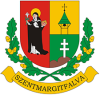 61/2020.(XII.14.) képviselő-testületi határozatTárgy: 2020. évre vonatkozó falugondnoki beszámolóDöntés formája: nyilvános61/2020. (XII. 14) képviselő-testületi határozata 2020. évre vonatkozó falugondnoki beszámoló elfogadása tárgyábanSzentmargitfalva Község Polgármestere Szentmargitfalva Község Önkormányzata Képviselő-testületének feladat- és hatáskörében eljárva, a veszélyhelyzet kihirdetéséről szóló 478/2020. (XI. 3.) Korm. rendelettel kihirdetett veszélyhelyzetben, a katasztrófavédelemről és a hozzá kapcsolódó egyes törvények módosításáról szóló 2011. évi CXXVIII. törvény 46. § (4) bekezdése alapján, 2020. évi falugondnoki beszámoló elkészítése tárgyában az alábbi határozatot hozza:Szentmargitfalva Község Polgármestere Szentmargitfalva Község Önkormányzata Képviselő-testületének feladat- és hatáskörében eljárva, a 2020. évi falugondnoki beszámolót az előterjesztés szerinti formában elfogadja.INDOKOLÁSA szociális igazgatásról és ellátásokról szóló 1993. évi III. törvény (a továbbiakban: Szt.)  92/B. § (1) bekezdés d) pontja alapján- figyelemmel az Szt. 4. § (1) g) pontjában foglaltakra- a szociális szolgáltató fenntartója ellenőrzi és évente egy alkalommal értékeli a szakmai munka eredményességét. Ennek érdekében a falugondnok a tárgyévben végzett tevékenységről évente beszámol a képviselő-testületnek. A falugondnok 2020. évi tevékenységéről szóló beszámoló elkészült, az előterjesztés mellékletét képezi.Magyarország Kormánya a 478/2020. (XI. 3.) Korm. rendelettel 2020. november 4. napjától veszélyhelyzetet hirdetett, amelynek időtartama alatt a Katv. 46. § (4) bekezdése alapján a települési önkormányzat képviselő-testületének feladat- és hatáskörét a polgármester gyakorolja. A Kat. 45. § (4) bekezdése alapján a polgármester jogosult és köteles valamennyi képviselő-testületi hatáskört, beleértve a képviselő-testület szerveire átruházott hatáskört az önkormányzat folyamatos működőképessége biztosítása céljából gyakorolni. A Kat. 45. § (4) bekezdésében biztosított hatáskört Magyarország helyi önkormányzatiról szóló 2011. CLXXXIX. törvény 9. § -ban foglalt jóhiszeműség követelményének betartásával és társadalmi rendeltetésének megfelelően kell gyakorolni úgy, hogy az így hozott döntések megfeleljenek a szükségesség és arányosság követelményének.A határozathozatal szükségességének és arányosságának vizsgálata során megállapítottam, hogy az Szt. 92/B. § (1) bekezdés d) pontja értelmében a falugondnoki szolgálat által nyújtott szakmai munka eredményességét tárgyév december 31. napjáig értékelni kell. Tekintettel arra, hogy a falugondnoki beszámoló megvitatására 2020. évben még nem került sor, ezért arról 2020. december 31. napjáig szükséges döntést hozni, azzal nem várható meg a veszélyhelyzet vége.Határozatomat a fent hivatkozott jogszabályok alapján hoztam meg. Felelős: Molnár János polgármester Határidő: 2020. december 31.									Molnár Jánospolgármester